Training programme on “Addressing Health Issues of Female Police Personnel of Rajasthan; Special Focus on Their Nutrition and Health of Their Children” sponsored by UNICEF Emphasis of the training programme was to recognize the need for capacity building of Female Police Personnel on Maternal, Infant & Young Child Nutrition (MIYCN) in Jaipur, Udaipur, Banaswara and Dungarpur district of Rajasthan.Resource Persons from Department of Police, Rajasthan as well as the free lancers extended the knowledge of MIYCN to the female police personnel. The objectives of this training programme are to impart proper knowledge to female staff of The Department of Police on M&IYCN practices and thus bringing correct dietary practices to ensure healthy life of pregnant and lactating mother with their newborn baby and to establish “Crèche/Amrit Kaksha” at one of the centrally placed police office where Lactating female can breastfed their newborn comfortably. Total numbers of participants were 306.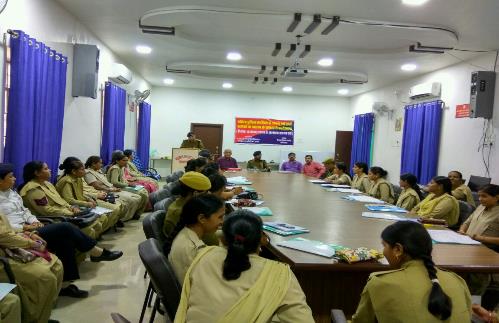 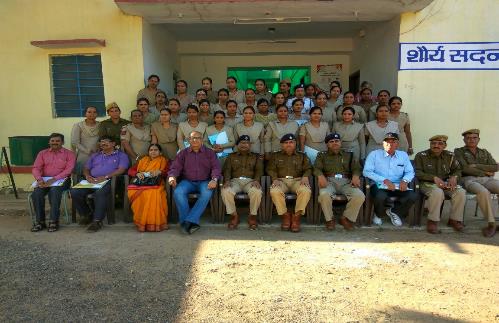 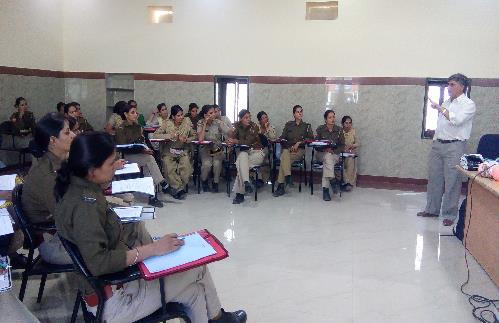 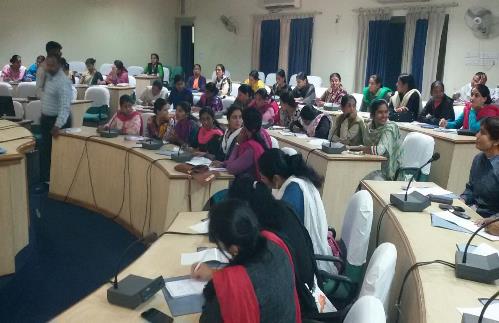 